THE KYOTO PROTOCOLI READ BOTH TEXTS AND TRY TO STATE THE DIFFERENCE BETWEEN THEMII ANSWER THE QUESTIONS WHICH  GO WITH THE FIRST TEXTII TRANSLATE ONE PARAGRAPH  AND MAKE YOUR LIST OF TECHNICAL TERMS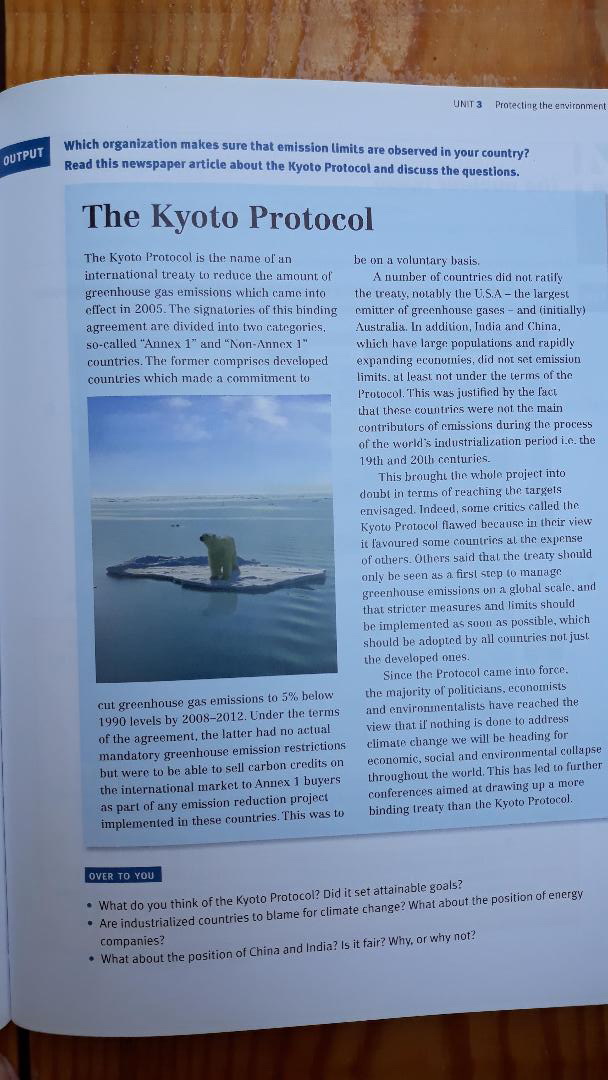 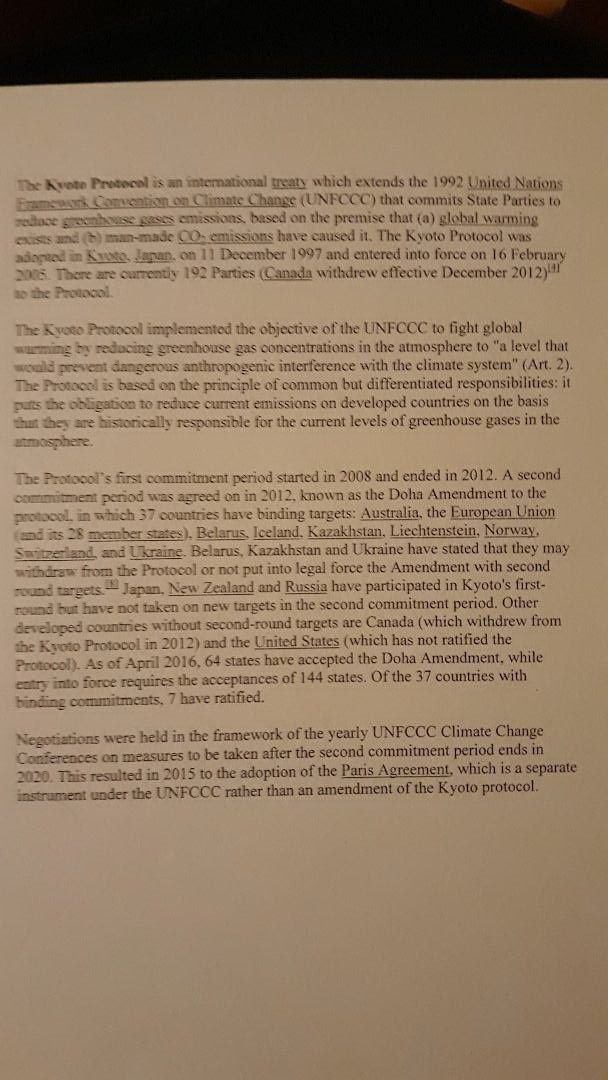 